                                             Педагог : Фалина Г.И.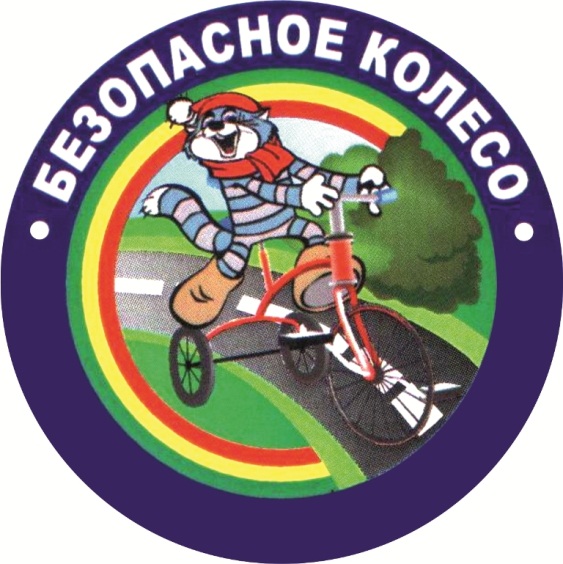 Пособие составлено для подготовки к соревнованиям «Безопасное колесо» среди отрядов ЮИД, для обучающихся 10-12 лет. В соревнованиях «Безопасное колесо» проводится конкурс по фигурному вождению велосипеда среди участников команды и команд-участников. Этап «Фигурное вождение велосипеда» включает прохождение по трассе следующих элементов. Элементы фигурного вождения велосипеда.Препятствие 1. «Круг»

Используются две стойки – центральная и крайняя стойки высотой от 1 до  1,5 м  на  тяжелом  основании.  На  верху  крайней  стойки  находится  квадратная  магнитная  (магнит  слабый)  площадка  размером   12     12 см.  К  верхней  части  центральной  стойки  прикрепляется  один  конец  цепи  (цепь  легкая,  она  может  быть пластмассовой). Второй конец цепочки крепится в торец палочки (жезла).  
К  жезлу  с  двух  сторон  прикреплены  магнитные  площадки  шириной  2,5 см  и  длиной 7 см, ближе к  концу крепления  с цепочкой. Радиус круга –  2 м. Длина  цепи – 2,5 м. Длина жезла – 25 см. Диаметр жезла – 2,5 см.  
Описание препятствия:  «Круг».           Участник     подъезжает     к    крайней стойке,   берет    жезл    с    прикрепленной  цепочкой  в     правую   или   левую   руку,   проезжает  круг  по  часовой   или     против      часовой    стрелки  и  кладет  жезл  на    площадку крайней стойки.  
    
Препятствие 2. «Восьмерка» или «Круг от восьмерки»

Используются  фишки     (кегли) высотой  до  25 см  и  диаметром  до  7 см. Фишки  (кегли)   выставляются  в  виде  двух  соприкасающихся  кругов.  Малый  круг имеет внешний радиус от 2,5 до 3,5 м, внутренний радиус – от 2 до 3,0 м. Большой круг имеет внешний радиус от 3 до 4 м, внутренний радиус – от 2,5 до 3,5 м. Расстояние между фишками – не более 50 см.
Описание препятствия    «Восьмерка»    или  «круг   от восьмерки».
Участник     проезжает препятствие по    коридору,   образованному   фишками         (кеглями),  которые  расположены  по    линиям       малого  или     большого  кругов.  

Препятствие 3. «Слалом»

Используются   стойки   на   основании     в   виде   утяжеленного  цилиндра диаметром   15 см   и   высотой   10 см.   К   центру   основания   крепится  полая металлическая  или  пластиковая  трубка.  Общая  высота  стойки  от  1,3  до  1,7 м.  Всего в препятствии используется не более 7 стоек. Расстояние между первой и  второй   стойками    –   1,3 м.  Расстояние    между    последующими      стойками  уменьшается  с  каждой  стойкой  на  5 см.  Ограничительная  линия  проходит  по всей длине препятствия на расстоянии 1 м слева и справа от стоек.
Описание препятствия «Слалом».           Участник     проезжает  между  стойками,     поочередно  огибая  каждую с правой или левой стороны и стараясь не задеть их.           
Препятствие 5. «Прицельное торможение»

Препятствие представляет собой прямоугольный коридор, длина которого на  5 см  превышает    длину   велосипеда,   предоставляемого    организаторами. Ширина  коридора  –   80 см.  Контур  коридора  очерчивается  ограничительными  линиями.  По  углам  препятствия  устанавливаются  конусы.  Высота  конуса –  до 40 см,  радиус  основания  –  до  25 см.  На  верхнюю  часть  выездных  конусов кладется планка (полая металлическая или пластиковая трубка) длиною 1 м.
Описание препятствия  «Прицельное торможение». Участник,  заезжая     в    коридор,  должен  затормозить, максимально   приблизив переднее   колесо  к  планке   и  не сбив ее при этом.

Препятствие 6. «Перенос предмета»

Используются  две   стойки,  которые   состоят  из  тяжелых  оснований   и полых пластиковых труб с прикрепленными к их верхней части чашами. Высота  стоек  – 1,2 м.  Переносимый  предмет  –  теннисный   мяч  или  шар.  Расстояние  между стойками – не менее 3 м.
Описание препятствия   «Перенос      предмета».   Участник   подъезжает   к  стойке,  в  чаше  которой  находится   предмет.  На   ходу   берет   предмет   из  чаши и держа его в доезжает  до  стойки,  в  чашу  которой  кладет предмет.


Препятствие 7. «Желоб»

Используется  желоб  длиной  3 м,  толщиной  основания  5 см,  скошенного со   стороны   въезда   и   выезда   для   плавности   начала   и   конца   преодоления  препятствия.   Высота   стенок   желоба   –      3,5 см   над   основанием,   а   ширина углубления желоба –  10 см.
Описание  «Желоб». Участник проезжает препятствие стараясь не съехать  него                           

Препятствие 8. «Кривая дорожка»

Используются  фишки  диаметром  до  7 см  и  высотой  12 см.  Не  менее  20 фишек   устанавливаются,  образуя  габаритную  букву  «П».  Расстояние  между фишками  –    70 см,   ширина   габаритного   коридора  – 70 см. Длина   верхней  перекладины, образованной габаритной буквы «П» –  340 см. Расстояние между  1 и 2 фишками верхней перекладины – 70 см, между 2 и 3, 3 и 4 –  100 см.
Описание «Кривая       дорожка». Участник   проезжает   по  дорожке     из    фишек, стараясь их не коснуться.
  
Препятствие 9. «Узор из конусов»

Используются     дорожные     конусы    в  количестве    5   штук,   которые  устанавливаются на площадке длиной  5,5 м и шириной  3 м. Расстояние между  конусами и ограничительными линиями –  80 см. Расстояние от  1 до 2 конуса – 1,15 м, от 1 до 3 конуса – 2,3 м.
Описание препятствия  «Узор     из    конусов».   Участник  объезжает    все  конусы     по    порядку,   стараясь  не  задеть  их  и  не  выехать  за  габариты   препятствия.                

Препятствие 10. «Змейка»

Используются  фишки  диаметром  до  7 см  и  высотой  2,5 см.  Необходимо не менее  10 фишек. Расстояние между фишками –  15 см. Длина «змейки» –  не  менее 6 м. Расстояние между парами фишек – 50 см. Расстояние от первой пары фишек    до  второй   –   1,5 м.  Расстояние   между    крайними   фишками  и  ограничительными линиями – 80 см.
Описание препятствия «Змейка». Участник   проезжает между парами   фишек    от   начала   до  конца        упражнения,   стараясь  их  не  задеть  и  не выехать за  ограничительные линии.   

Препятствие 11. «S-образная дорога»

Используются  фишки  высотой  до  25 см  и  шириной  основания  7 см.  Из  этих  фишек  строится  S-образная  дорожка  шириною  в  50 см  и  расстоянием  между    фишками    по   каждой   стороне   до   50 см.  Угол   поворотов    должен  составлять  не  менее  30 градусов.  Дорожка  может  быть  с  заездом  направо  или  налево.
Описание препятствия «S-образная дорога». Участник должен   проехать по габаритной дорожке между  фишками, стараясь их не  задеть.                      
Препятствие 12. «Квадрат»
Это препятствие может использоваться в двух вариантах. Вариант1.  Используются  четыре  конуса  по  четырем  углам  квадрата  и  еще  один –для  обозначения  въездных  ворот.  На  все  конусы  ставятся  четыре  планки(полые алюминиевые или пластиковые  трубки),  три  –  длиной,  равной длине  стороны  квадрата  –  2,2 м,  одна  —  на 1,25 м  короче. В результате они образуют квадрат   с   въездными     воротами.  Внутри квадрата   –схематичная  линия,  которая указывает направление движения.
Вариант 2.  Используется    поверхность с  расположенными на ней
ограничительными   линиями  (пластик) в форме квадрата.   Длина  трех
ограничительных линий  –  не  менее  2,2 м, одной –  на 1,25 м короче.  В результате они  образуют квадрат с въездными  воротами. Внутри    квадрата   –схематичная    линия, которая указывает направление движения.
Описание препятствия «Квадрат».        Участник    должен   проехать   внутри    квадрата,   не   выезжая   за его пределы.  

Препятствие 13. «Наклонная доска»

Для создания препятствия используется    наклонная поверхность.    В основании конструкции находится каркас (металлический  или  деревянный). Наклонная  поверхность  конструкции, по  которой  движется  велосипед, обшита резиной, остальные части – пластиком с нанесением на него цветных клеящихся полосок. Длина  конструкции –  от  2  до  3 м.  Ширина –от  25  до  40 см.  Высота одной боковой стороны – не менее 10 см, другой –не более 1 см.
Описание препятствия «Наклонная доска».   Участник должен    колесом проехать   по   наклонной    доске  обеими  колесами,     не съезжая с нее.

Препятствие 14. «Узкая доска»

Используется  доска  (деревянная)  длиной  3 м,  шириной  не  более  20 см. Толщина доски не более 3 см.
Описание препятствия «Узкая доска». Участник должен проехать     по доске  обеими колесами,  стараясь не съехать с нее.

Препятствие 15. «Узкий проезд»

Используются не менее шести стоек на утяжеленном основании высотой 1,7 м.  На стойки  надеваются  щиты   высотой  1,2 м  таким  образом,  чтобы  от нижнего  края  щита  до  пола  было  не  менее  80см.  Щиты  должны  свободно вращаться   на   стойках.  Одна   сторона   щита   белая,   на   другой  стороне   – чередование   наклонных     белых   и  красных   полос   шириной    15 см.  Щиты устанавливаются  парами,  расстояние  между  щитами  должно        быть  на   12 см больше   ширины   велосипеда,   предоставленного   организаторами.     Расстояние между парами стоек – не более 1 м друг от друга.
Описание препятствия  «Узкий проезд». Участник должен     проехать между нескольких  пар  стоек  со   щитами, стараясь   не    задеть их.                 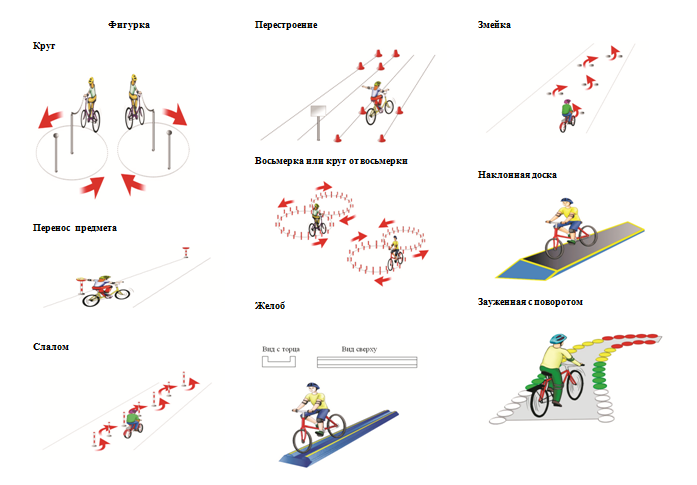 Предлагаю посмотреть  следующий видеоматериал в интернете:https://www.youtube.com/watch?v=RY9R8xTeHUk  - видео тренировки фигурного вождения.https://www.youtube.com/watch?v=n1vj-Ng9nTs – видео тренировка фигурного вождения велосипеда.https://vk.com/video260050828_456239024 - видео примеры  упражнений фигурного вождения. Домашнее задание.	Предлагаю  во время летних каникул провести среди друзей соревнования.Соревнования по фигурному вождению велосипеда«Велосипедные старты»Фигурное вождение – наиболее простой вид состязаний, не требующий большого времени на подготовку дистанцию. Эти соревнования характерны большой пропускной способностью. Судьи учитывают количество штрафных баллов. Чем меньше штрафов – тем выше место.«Вынужденная остановка». Не пересекая линий, образующих коридор шириной 0,6 и длиной 5 метров, велосипедист должен остановиться, сойти с велосипеда, снова сесть и продолжать движение.«Пеньки». На трассе ставится несколько деревянных колодок («пеньков») высотой 10 см. Задача велосипедиста – проехать по дистанции так, чтобы обогнуть с той или другой стороны каждую колодку.«Ворота». Проехать через ворота шириной 0.5 метра, образованными двумя стойками высотой 1.1м. - 1.3 м.«Медленная езда». Победителем в этом состязании становится тот, кто затратит большее время на преодоление дистанции 10 метров.«Коридор». Коридор образован двумя параллельными рядами стоек высотой 0.7 - 0.9 м. Ширина коридора 0.7 – 0.8м, длина – 10 м. Задача велосипедиста – проехать по коридору, не задев ни одной стойки.«Мячи». Шесть возвышений - тумба или стойка с чашечкой (зафиксированная обрезанная пластиковая бутылка). В первой, третьей, пятой чашечках лежат теннисные мячи. Вторая, четвертая, шестая чашечки – пустые. При езде на велосипеде, не останавливаясь, нужно вынуть мяч из первой чашечки и положить во вторую, из третьей – в четвертую, из пятой – в шестую.«Колея». На расстоянии 0.2м. – 0.25 м. параллельно друг другу кладутся два ровных бревна длиной 5-6 метров. Задание: проехать между бревнами, не задев их колесами велосипеда.«Стоп – линия». Поперек направления движения велосипедиста нанесены две параллельные линии на расстоянии 10 – 15 см одна от другой. Задание: остановить велосипед так, чтобы линии оказались между колесами.«Качели». Ставится доска на высоту 15 -20 см со смещенным центром тяжести, длиной 5-6 метров и шириной 25-30см. Велосипедист должен проехать по доске, и после преодоления середины, доска опуститься.«Велокросс». Трасса может быть различной длины.Всего доброго!